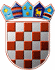 REPUBLIKA HRVATSKAKRAPINSKO-ZAGORSKA ŽUPANIJA                     UPRAVNI ODJEL            ZA FINANCIJE I PRORAČUNKLASA: 112-03/23-01/05URBROJ: 2140-07/1-23-1Krapina,  16. studenoga 2023.          Na temelju članka 19. stavka 1. Zakona o službenicima i namještenicima u lokalnoj i područnoj (regionalnoj) samoupravi (“Narodne novine”, broj 86/08., 61/11., 4/18. i 112/19.) pročelnica Upravnog odjela za financije i proračun,  raspisujeOGLASza prijam u službu na određeno vrijeme U Krapinsko-zagorsku županiju, na određeno vrijeme od šest mjeseci zbog obavljanja poslova čije se opseg privremeno povećao prima se:- VIŠI REFERENT U RAČUNOVODSTVU – 1 izvršitelj/ica na određeno vrijeme u Upravni odjel za financije i proračun, uz obvezan probni rad u trajanju od dva mjeseca.Na ovaj Oglas za prijam u službu na određeno vrijeme (dalje u tekstu: Oglas) mogu se ravnopravno prijaviti kandidati oba spola, a riječi i pojmovi koji imaju rodno značenje korišteni u ovom Oglasu, odnose se jednako na muški i ženski rod, bez obzira na to jesu li korišteni u muškom ili ženskom rodu.   Opći uvjeti za prijam u službu su:punoljetnosthrvatsko državljanstvozdravstvena sposobnost za obavljanje poslova radnog mjesta.	Osim općih uvjeta za prijam u službu, kandidati moraju ispunjavati i sljedeće posebne uvjete:sveučilišni ili stručni prijediplomski studij ili stručni kratki studij ekonomske struke,najmanje 1 godina radnog iskustva na odgovarajućim poslovimapoložen državni ispitznanje rada na osobnom računalu.Natjecati se mogu i kandidati koji nemaju položen državni ispit kojeg će, u slučaju prijma u službu biti obvezni položiti u skladu sa zakonom.U službu ne može biti primljena osoba za čiji prijam postoje zapreke iz članaka 15. i 16. Zakona o službenicima i namještenicima u lokalnoj i područnoj (regionalnoj) samoupravi.Uz pisanu prijavu, podnositelji prijave dužni su priložiti sljedeće priloge koji mogu biti i u neovjerenim preslikama, a prije prijma u službu odabrani kandidat predočiti će izvornik:životopis, dokaz o hrvatskom državljanstvu (važeća osobna iskaznica, putovnica, vojna iskaznica ili domovnica) ili Elektronički zapis iz Knjige državljanadokaz o traženoj stručnoj spremi (diploma, potvrda ili uvjerenje)uvjerenje da se protiv kandidata ne vodi kazneni postupak izdano od nadležnog suda (ne starije od 6 mjeseci od zadnjeg dana roka za podnošenje prijava na Oglas)vlastoručno potpisana izjava da za prijam u službu ne postoje zapreke iz članaka 15. i 16. Zakona o službenicima i namještenicima u lokalnoj i područnoj (regionalnoj) samoupravidokaz o položenom državnom ispitu (svjedodžba ili uvjerenje)dokaz o ukupnom radnom iskustvu (ispis Elektroničkog zapisa o podacima evidentiranim u matičnoj evidenciji Hrvatskog zavoda za mirovinsko osiguranje ili Potvrda o podacima evidentiranim u matičnoj evidenciji Hrvatskog zavoda za mirovinsko osiguranje) dokaz o radnom iskustvu na odgovarajućim poslovima u trajanju od najmanje 1 godine, iz kojeg je vidljivo da je podnositelj prijave obavljao poslove u traženoj stručnoj spremi i struci i razdoblje u kojem je obavljao te poslove, a koje radno iskustvo je evidentirano u Elektroničkom zapisu o podacima evidentiranim u matičnoj evidenciji Hrvatskog zavoda za mirovinsko osiguranje ili Potvrdi o podacima evidentiranim u matičnoj evidenciji Hrvatskog zavoda za mirovinsko osiguranje (ugovor o radu, rješenje ili potvrda poslodavca).Osobe koje prema posebnim propisima ostvaruju pravo prednosti, moraju se u prijavi pozvati na to pravo te, osim dokaza o ispunjavanju traženih uvjeta, priložiti pisane dokaze o svom statusu i sve druge dokaze sukladno odredbama posebnih zakona te imaju prednost u odnosu na ostale kandidate samo pod jednakim uvjetima.Kandidat koji može ostvariti pravo prednosti pri zapošljavanju prema članku 101. Zakona o hrvatskim braniteljima iz Domovinskog rata i članovima njihovih obitelji (Narodne novine broj 121/17, 98/19 i 84/21), članku 48.f Zakona o zaštiti vojnih i civilnih invalida rata (Narodne novine broj 33/92, 77/92, 27/93, 58/93, 2/94, 76/94, 108/95, 108/96, 82/01, 103/03, 148/13 i 98/19), članku 47. Zakona o civilnim stradalnicima iz Domovinskog rata (Narodne novine broj 84/21) i članku 9. Zakona o profesionalnoj rehabilitaciji i zapošljavanju osoba s invaliditetom (Narodne novine broj 157/13, 152/14, 39/18 i 32/20), dužan se u prijavi na javni natječaj pozvati na to pravo, te je uz prijavu dužan priložiti propisanu dokumentaciju prema posebnom zakonu te ima prednost u odnosu na ostale kandidate samo pod jednakim uvjetima.Kandidat koji ostvaruje pravo na prednost pri zapošljavanju sukladno članku 101. Zakona o pravima hrvatskih branitelja iz Domovinskog rata i članova njihovih obitelji, uz prijavu na javni natječaj dužni su, osim dokaza o ispunjavanju traženih uvjeta, priložiti i sve potrebne dokaze dostupne na poveznici Ministarstva branitelja: https://branitelji.gov.hr/zaposljavanje-843/843. Kandidat koji se pozivaju na pravo prednosti pri zapošljavanju sukladno članku 48.f Zakona o zaštiti vojnih i civilnih invalida rata, uz prijavu na javni natječaj dužni su, osim dokaza o ispunjavanju traženih uvjeta, priložiti i rješenje o priznatom statusu, odnosno potvrdu o priznatom statusu iz koje je vidljivo spomenuto pravo, izjavu da do sada nisu koristili pravo prednosti pri zapošljavanju po toj osnovi te dokaz iz kojeg je vidljivo na koji je način prestao radni odnos kod posljednjeg poslodavca (rješenje, ugovor, sporazum i sl.).Kandidati koji se pozivaju na pravo prednosti pri zapošljavanju sukladno članku 9. Zakona o profesionalnoj rehabilitaciji i zapošljavanju osoba s invaliditetom, uz prijavu na javni natječaj dužni su, osim dokaza o ispunjavanju traženih uvjeta, priložiti i rješenje o utvrđenom invaliditetu, odnosno drugu javnu ispravu o invaliditetu, na temelju koje se osoba može upisati u očevidnik zaposlenih osoba s invaliditetom.Kandidat koji ostvaruje pravo na prednost pri zapošljavanju sukladno članku 47. Zakona o civilnim stradalnicima iz Domovinskog rata, uz prijavu na javni natječaj dužni su, osim dokaza o ispunjavanju traženih uvjeta, priložiti i sve potrebne dokaze dostupne na poveznici Ministarstva branitelja: https://branitelji.gov.hr/zaposljavanje-843/843. Oglasni postupak obuhvaća prethodnu provjeru znanja i sposobnosti putem pisanog testiranja, provjere  praktičnog rada (provjera znanja rada na osobnom računalu) i intervjua.Prethodnoj provjeri znanja i sposobnosti mogu pristupiti kandidati koji ispunjavaju formalne uvjete iz Oglasa.  Ako podnositelj prijave ne pristupi prethodnoj provjeri, smatra se da je povukao prijavu na Oglas. Na web-stranici Krapinsko-zagorske županije  www.kzz.hr objaviti će se opis poslova i podaci o plaći za radno mjesto koje se popunjava ovim Oglasom, način obavljanja prethodne provjere znanja i sposobnosti kandidata i iz kojeg je područja, te pravni i drugi izvori za pripremanje kandidata za prethodnu provjeru znanja i sposobnosti. Povjerenstvo za provedbu Oglasa za prijam u službu u Upravni odjel za financije i proračun  utvrditi će listu kandidata koji ispunjavaju formalne uvjete iz Oglasa te će na istoj web-stranici i na oglasnoj ploči Krapinsko-zagorske županije objaviti mjesto i vrijeme održavanja prethodne provjere znanja i sposobnosti, najmanje 5 dana prije održavanja prethodne provjere znanja i sposobnosti.Pisane prijave na Oglas, s obaveznim prilozima, podnose se u roku od 8 dana od dana objave Oglasa kod Hrvatskog zavoda za zapošljavanje, Područna služba Krapina,  na adresu: Krapinsko-zagorska županija, Povjerenstvo za provedbu Oglasa za prijam u službu u Upravni odjel za financije i proračun, 49 000 Krapina, Magistratska 1, s naznakom: ”Oglas za prijam u službu na određeno vrijeme višeg referenta u računovodstvu”.Urednom prijavom smatra se prijava koja sadrži sve podatke i priloge navedene u Oglasu.Osoba koja nije podnijela pravodobnu i urednu prijavu ili ne ispunjava formalne uvjete iz Oglasa ne smatra se kandidatom prijavljenim na Oglas i o istome će biti pisano obaviještena.Kandidat koji bude izabran dužan je dostaviti uvjerenje o zdravstvenoj sposobnosti prije donošenja rješenja o prijmu u službu. O rezultatima Oglasa kandidati će biti obaviješteni u zakonskom roku.					       			                   PROČELNICA									            Ivana PetekDOSTAVITI:Upravni odjel za opću upravu, imovinsko-pravei zajedničke poslove, za objavu,Hrvatski zavod za zapošljavanje, Područni ured Krapina, za objavu,Pismohrana.